Федеральный Закон «Об образовании в Российской Федерации» законодательно закрепляет принцип доступности образования для лиц с особыми образовательными потребностями. Понятие «инклюзивное образование» трактуется как «обеспечение равного доступа к образованию для всех обучающихся с учетом разнообразия особых образовательных потребностей и индивидуальных возможностей». Для обеспечения этого «равного доступа к образованию» в образовательных учреждениях, осуществляющих образовательную деятельность для лиц с ОВЗ, создаются специальные условия. Доступность обучения, воспитания и развития детей с ОВЗ обеспечивается «за счет использования специальных образовательных программ и методов обучения и воспитания, специальных учебников, учебных пособий и дидактических материалов, специальных технических средств обучения, предоставления услуг тьютора, проведения групповых и индивидуальных коррекционных занятий».  
 МО «КИЖИНГИНСКИЙ РАЙОН»МБОУ ВЕРХНЕ-КИЖИНГИНСКАЯ СОШ671406 Кижингинский район, улус Эдэрмэг, ул.Х.Намсараева,35 werhnekizhsoh@rambler.ruУСЛОВИЯ ДЛЯ ПОЛУЧЕНИЯ ОБРАЗОВАНИЯ ДЕТЬМИ С ОГРАНИЧЕННЫМИ ВОЗМОЖНОСТЯМИ ЗДОРОВЬЯ И ДЕТЬМИ-ИНВАЛИДАМИПолучение детьми с ограниченными возможностями здоровья и детьми-инвалидами образования является одним из основных и неотъемлемых условий их успешной социализации, обеспечения их полноценного участия в жизни общества, эффективной самореализации в различных видах профессиональной и социальной деятельности. В качестве основной цели  в области реализации права на образование детей с ограниченными возможностями здоровья в МБОУ  Верхне-Кижингинская СОШ Кижингинского района Республики Бурятия  рассматривается создание условий для получения образования всеми детьми указанной категории с учетом их психофизических особенностей.
Задачи:обеспечение условий для реализации прав учащихся с ОВЗ на получение бесплатного образования;организация качественной коррекционно-реабилитационной работы с учащимися с различными формами отклонений в развитии;сохранение и укрепление здоровья учащихся с ОВЗ на основе совершенствования образовательного процесса;создание благоприятного психолого-педагогического климата для реализации индивидуальных способностей  учащихся с ОВЗ;расширение материальной базы и ресурсного обеспечения школы для организации обучения детей с ОВЗ.;совершенствование системы кадрового обеспечения.В общеобразовательной организации  МБОУ  Верхне-Кижингинская СОШ Кижингинского района Республики Бурятия  созданы следующие условия для получения образования детьми с ограниченными возможностями    здоровья и детьми-инвалидами:школа готова к реализации специальных (коррекционных) программ начального общего и основного общего образования для учащихся с ограниченными возможностями здоровья;прием детей с ограниченными возможностями здоровья осуществляется на основании рекомендаций ПМПК; по медицинским и социально-педагогическим показаниям и на основании заявления родителей (законных представителей) учащихся организуется индивидуальное обучение на дому;вопросы деятельности школы, касающиеся организации обучения и воспитания детей с ограниченными возможностями здоровья регламентированы Уставом и локальными актами школы;в целях обеспечения освоения детьми с ограниченными возможностями здоровья в полном объеме образовательных программ, а также коррекции недостатков их физического и (или) психического развития   в школе работает медицинский работник;для обеспечения эффективной интеграции детей с ограниченными возможностями здоровья в образовательном учреждении проводится   информационно-просветительская, разъяснительная работы по вопросам, связанным с особенностями образовательного процесса для данной категории детей, со всеми участниками образовательного процесса – учащимися (как имеющими, так и не имеющими недостатки в развитии), их родителями (законными представителями), педагогическими работниками;вход в школу оборудован пандусом;Подробнее...СВЕДЕНИЯ ОБ УЧАЩИХСЯ С ОВЗ2017-2018 УЧЕБНЫЙ ГОДДОКУМЕНТЫПоложение об индивидуальном обучении на дому. Положение об индивидуальном учебном плане учащихся.Положение о психолого-медико- педагогическом консилиуме.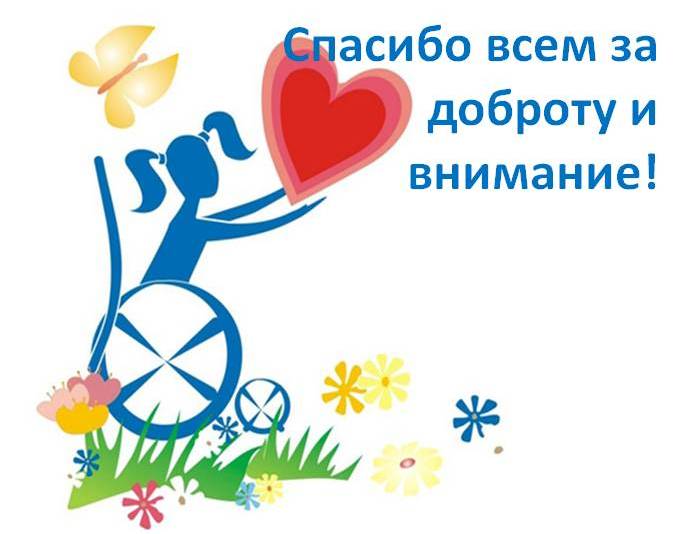 ФГОС ДЛЯ ДЕТЕЙ С ОВЗВ соответствии с российским законодательством каждый ребенок, независимо от региона проживания, состояния здоровья (тяжести нарушения психического развития), способности к освоению образовательных программ имеет право на качественное образование, соответствующее его потребностям и возможностям. Доступ к образованию для обучающихся с инвалидностью и ОВЗ, закрепленный в Федеральном государственном образовательном стандарте (ФГОС), обеспечивается созданием в образовательной организации специальных условий обучения, учитывающих особые образовательные потребности и индивидуальные возможности таких обучающихся.Всего учащихся с ОВЗ -     Количество детей-инвалидов   - 
Обучаются по общеобразовательной программе в образовательной организации
-
Обучаются по адаптированной программе для детей с задержкой психического развития в образовательной организации
-
Обучаются по адаптированной программе для детей с умственной отсталостью в образовательной организации
-Обучаются по адаптированной программе для детей с тяжелой умственной отсталостью  индивидуально на дому-